Норвежские фьордыЦена круиза на 1 человекаОсобенности круизаНаходящиеся под защитой ЮНЕСКО фьорды – символ норвежских традиций. В эти дни мы будем исследовать самые знаменитые из них – Люсе-фьорд и Гейрангер-фьорд.Программа круизаОписание круизаМаршрут: Берген - Олден - Хеллесильт - Гейрангер-фьорд - Олесунн - Ставангер - Люсе-фьорд - Арендал - Гётеборг - ОслоДля заезда 03.07.2022 маршрут выполняется в обратной последовательности.В стоимость круиза входитРазмещение в каюте выбранной категорииПолный пансион на борту (включая ужин в первый день и завтрак в последний)Приветственный коктейль с капитаном и прощальный гала-ужинВечерняя развлекательная программаОткрытый барПортовые сборыДополнительно оплачиваетсяМеждународный авиаперелетЧаевыеОбязательная медицинская страховка (стандартная)Личные расходы: прачечная, связь, спа, услуги доктора на бортуЭкскурсии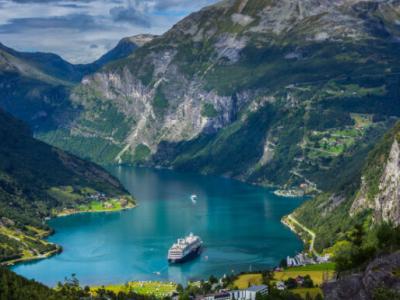 Престиж на 4 палубе526 806 рубПрестиж на 5 палубе553 247 рубПрестиж на 6 палубе584 774 рубЛюкс Делюкс на 3, 4, 5, 6 палубах814 616 рубЛюкс Престиж на 5 палубе1 102 426 рубЛюкс Привеледж на 5 палубе1 214 296 рубЛюкс Привеледж на 6 палубе1 217 347 рубГранд Делюкс на 6 палубе1 338 370 рубЛюкс Судовладельца1 559 059 рубДень 1  Страна: НорвегияБергенВаше путешествие в чудо начинается c красочного Бергена, расположенного на берегу Северного моря. Средневековая набережная Бергена является одним из объектов всемирного наследия ЮНЕСКО. По прибытии в аэропорт Берген Флесланд Вас встретит представитель круизной компании и отвезет в порт. Посадка на мега-яхту осуществляется с 14:00 до 16:00. Знакомство с командой и отправление в круиз.День 2  Страна: НорвегияОлденОлден - это деревня и городская местность в муниципалитете Стрин в графстве Вестланд, Норвегия. Олден расположен в устье реки Олдеэльва в северном конце долины Олдедален на южном берегу Нордфьордена. В Олдене есть также долина и озеро с потрясающей красоты пейзажами. Ледник Бриксдал расположен на краю очаровательной долины, примерно в 20 километрах от города. Огромный ледник Бриксдал является частью ледника Юстедал - Национального Парка. Тысячи туристов приезжают сюда ежегодно, для того чтобы увидеть это потрясающее своей красотой место.День 3  Страна: НорвегияХеллесильт / Гейрангер-фьордХеллесилт - это небольшая деревня, расположенная в 20 километрах от Гейрангера. Здесь Вы почувствуете вкус традиционной норвежской жизни. Красочные дома, деревянные дорожки, деревенские киоски. Окрестности этой деревушки великолепны: утесы, горы и озера с лазурной водой. Деревню пересекает река, очаровательный каскад которой впадает в воды фьорда.Гейрангер-фьорд – жемчужин норвежских фьордов. Исследуйте великолепные фьорды деревни Гейрангер - сердце Гейрангер-фьорда, находящегося под защитой ЮНЕСКО. Фьорд простирается на 15 километров и представляет собой ответвление Сторфьорда. Глубина составляет 565 метров. У Гейрангер-фьорда расположен давший ему название посёлок — Гейрангер. В нём располагается Музей фьордов, рассказывающий о естественнонаучной истории этого района Норвегии. Одними из достопримечательностей фьорда являются водопады, наиболее известные из которых — Семь сестёр, Фата невесты и Жених. По берегам располагаются отвесные скалы высотой до 1400 метров и ледники. Вдоль Гейрангер-фьорда встречаются также заброшенные фермы, некоторые из которых расположены на небольших площадках горных уступов, поэтому добраться до них представляется возможным только по специальным приставным или верёвочным лестницам.День 4  Страна: НорвегияОлесуннОкруженный множеством островов, фьордами и величественных горами, Олесунн удивляет многих посетителей. На самом деле он всемирно известен своей архитектурой в стиле модерн. После страшного пожара 1904 года, который превратил большую часть города в пепел, норвежские архитекторы, вдохновленные стилем модерн, внесли свой вклад в его реконструкцию, что привело к очень живописному результату. Недалеко от Олесунна Вы также откроете для себя Гиске - родной остров Роллона, великого вождя викингов, который командовал норвежскими экспедициями в Нормандию, или прекрасный остров Годой и деревню Альнес, откуда открывается грандиозная панорама на Атлантический океан и окружающие острова.День 5  Страна: НорвегияСтавангер / Люсе-фьордНа дальнем конце страны находится портовый город Ставангер с теплой, дружественной атмосферой. Вы сразу почувствуете уют на маленьких мощеных улочках Старого города, где расположено около 170 старых деревянных домов, а также ощутите атмосферу праздника в современной части города. Это нефтяная столица Норвегии. Расположен на одноименном полуострове на юго-западном побережье Норвегии. Город сочетает старые и новые черты, испытывая сильное зарубежное влияние из-за расположения поблизости военной базы НАТО, а также интересов зарубежных нефтяных компаний. В Ставангере имеется несколько живописных озёр — популярные зоны отдыха. Озеро Бреиаватнет находится в самом центре города, а озёра Мосватнет и Стоккаватнет — сразу за чертой города.Люсе-фьорд находится недалеко от Ставангера. Благодаря своей доступности, бесспорной зрелищной привлекательности и познавательной ценности он входит в число наиболее известных туристических объектов Норвегии. Вы отправитесь в самое сердце одного из самых захватывающих дух норвежских фьордов, его чудесные декорации с преобладанием нетронутой природы, головокружительными гранитными утесами, кристально чистой водой и пышной растительностью. Тихие воды Люсе-фьорда простираются примерно на сорок километров. Полюбуйтесь всемирно известным местом Прекестулен - величественным утесом который поднимается более чем на 600 метров над водой. Чуть дальше, на вершине 4 444 ступеней, находится самая длинная в мире деревянная лестница Флерли, а Кьераг с его мифическим валуном, вклинившимся между двумя скалами, представляет собой необычное и незабываемое зрелище!День 6  Страна: НорвегияАрендалЭтот портовый город, расположенный на южном побережье Норвегии, считается населенным пунктом с самым лучшим климатом во всей стране. Арендал издавна славился своими железными рудниками, из которых в 19 веке добывали особенно крепкую землистую железную руду. В конце XIX века Арендал был главным центром кораблестроения, в котором проживали многие зажиточные владельцы судов. В 1939 город имел четвертый по величине танкерный флот в Норвегии (после Осло, Бергена и Ставангера).День 7  Страна: ШвецияГётеборгОживленный портовый город Гетеборг расположен на западном побережье Швеции, на пересечении реки Гета-Эльв и Залива Каттегат. Является вторым по величине городом Швеции после Стокгольма. В районе старой Хаги Вы увидите шикарные модные бутики и богемные кафе на первых этажах традиционных деревянных домов. На величественной площади Гюстава-Адольфа Вы сможете наблюдать элегантные неоклассические здания. Недалеко отсюда находится музей, посвященный истории города. Кроме того, Вы сможете поплавать по многочисленным каналам Гетеборга. Что касается еды, то рыба и моллюски составляют гастрономическую репутацию этой прекрасного города.Специальный тур: Сегодня у Вас будет групповая экскурсия по городу, знакомство с представителем компании Volvo и посещение музея Volvo.День 8  Страна: НорвегияОслоСтолица Норвегии является очень зеленым городом, благодаря многочисленным паркам и садам. Обязательно посетите 80 гектаров парка скульптур Вигеланда и его 212 выставок под открытым небом, Музей Мунка, посвященный жизни и творчеству норвежского художника, а также крепость Акерсхус, символизирующую богатую историю Осло. Что касается культуры, то в Национальной галерее хранится самая большая норвежская коллекция картин, рисунков и скульптур, открытая для широкой публики. А для любителей спорта район Холменколлен с его лыжным музеем и знаменитым трамплином предлагает самый потрясающий, всеохватывающий вид на город.После завтрака сходим на берег. Групповой трансфер в аэропорт Гардермуэн. Конец программы.LE DUMONT D'URVILLE Yacht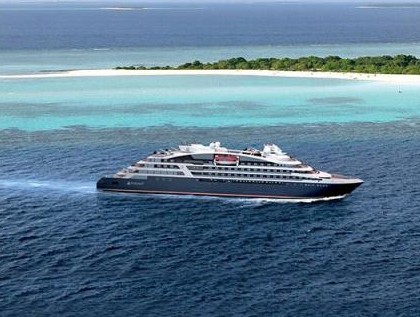 Le Dumont d'Urville - 9 судно во флоте компании Ponant и разделяет все традиции французской компании: небольшой размер судна, элегантность и утонченность интерьеров, современный дизайн, уютные каюты и самое современное техническое оснащение. Судно будет оснащенно мультисенсорным подводным пространством Blue Eye: иллюминаторы в форме глаз китообразных, чтобы смотреть на подводный мир их глазами. Это уникальное акустическое погружение в подводный мир приближает к морским млекопитающим, которых видно в гигантские иллюминаторы. Вибрации в унисон с океаном - разработка музыкального дизайнера Michel Redolfi. Мега-яхта обладает ледовым классом 1С для экспедиций в полярные регионы.Питание на борту:Большое внимание на борту яхты уделяется кухне, как одной из основных составляющих французской культуры. Два ресторана Le Dumont d’Urville приглашают Вас в путешествие к элегантности и эпикурейству.В непринужденной обстановке попробуйте разнообразное мясо гриль, дополненное множеством салатов и десертов в одном из ресторанов, расположенном на 3 палубе. Он вмещает 70 человек и открыт каждый день.А в кормовой части 4 палубы Вы найдете второй ресторан площадью 260 м2 который может принять всех гостей яхты одновременно и откуда открывается панорамный вид на море. Дизайн этой зоны не похож ни на один на других суднах компании, а также здесь есть открытая терраса. В Вашем распоряжении шведский стол с большим разнообразием салатов, десертов и сыров и радушные официанты, которые обслужат Вас за столиком и принесут горячие блюда.Развлечения на борту:Как и на яхтах-близнецах Le Boréal, здесь множество общих зон, в которых есть все, чтобы удовлетворять все Ваши желания и в то же время сохранять Ваше личное пространство.Информационная зона площадью 140 м²:Стойка информации/консьержа;Бюро экскурсий;Офис администрации яхты;Офис продаж;Магазины общей площадью 50 м², где продаются одежда, украшения, косметика, различные аксессуары и почтовые открытки;Уборные для пассажиров с ограниченной мобильностью.Новейшая гидравлическая платформа с изменяемой высотой, что обеспечивает:Более удобную посадку, чем на других круизных лайнерах;Более простой доступ к «зодиакам» при отправлении в экспедиции;Более удобный доступ к морю при занятиях водным спортом, таким как каякинг или гребля/Открытая палуба с бассейном:Бассейн с панорамным видом на горизонт;Солярий;Открытый бар на свежем воздухе с диванами и креслами;Главная лаунж-зона яхты, площадью 200 м², может вместить всех пассажиров одновременно для общих собраний или мероприятий, которые часто проводят днем или вечером.И, наконец, театр с 188 посадочными местами, оборудованный новейшими звуковыми и световыми технологиями, LED-экраном на заднике сцены для проецирования изображений и видео высокого разрешения.Технические характеристики яхты:Вместимость - 184 челПерсонал - 110 челВодоизмещение - 10000 тоннПалуб для гостей - 7Длина - 128 мШирина - 18 мСкорость - 18 узловГод постройки 2019Страна постройки - Франция